Prezydent Miasta Pruszkowa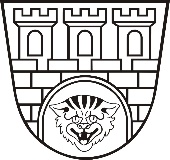 Zarządzenie nr 165/2021Prezydenta Miasta Pruszkowaz dnia 16 lipca 2021 rokuw sprawie ogłoszenia konkursu na kandydata na stanowisko dyrektora 
Szkoły Podstawowej Nr 4 im. Jana Pawła II w Pruszkowie, ul. Hubala 4Na podstawie art. 63 ust. 1 i 10 w zw. z art. 29 ust. 1 pkt 2 ustawy z dnia 14 grudnia 2016 r. Prawo oświatowe (t.j. Dz. U. z 2021 r. poz. 1082 ze zm.) i art. 30 ust. 2 pkt 5 ustawy z dnia 8 marca 1990 r. o samorządzie gminnym (t.j. Dz.U. z 2020 r. poz. 713 ze zm.) oraz Rozporządzenia Ministra Edukacji Narodowej z dnia 11 sierpnia 2017 r. w sprawie regulaminu konkursu na stanowisko dyrektora publicznego przedszkola, publicznej szkoły podstawowej, publicznej szkoły ponadpodstawowej lub publicznej placówki oraz trybu pracy komisji konkursowej (Dz.U. z 2017 r. poz. 1587 ze zm.) zarządza się, co następuje:§ 1Ogłasza się konkurs w celu wyłonienia kandydata na stanowisko dyrektora Szkoły Podstawowej Nr 4 im. Jana Pawła II w Pruszkowie.§ 2Ogłoszenie o konkursie zamieszcza się na: stronie internetowej Miasta Pruszkowa, na tablicy ogłoszeń Urzędu Miasta Pruszkowa, na stronie BIP Urzędu Miasta Pruszkowa.§ 3Ogłoszenie o konkursie stanowi załącznik do niniejszego zarządzenia. § 4Postępowanie konkursowe przeprowadzone zostanie zgodnie z zasadami określonymi w rozporządzeniu Ministra Edukacji Narodowej z dnia 11 sierpnia 2017 r. w sprawie regulaminu konkursu na stanowisko dyrektora publicznego przedszkola, publicznej szkoły podstawowej, publicznej szkoły ponadpodstawowej lub publicznej placówki oraz trybu pracy komisji konkursowej (Dz.U. z 2017 r. poz. 1587 ze zm.).§ 5Wykonanie zarządzenia powierza się Naczelnikowi Wydziału Edukacji.§ 6Zarządzenie wchodzi w życie z dniem podpisania.Prezydent Miasta Pruszkowa Paweł Makuch